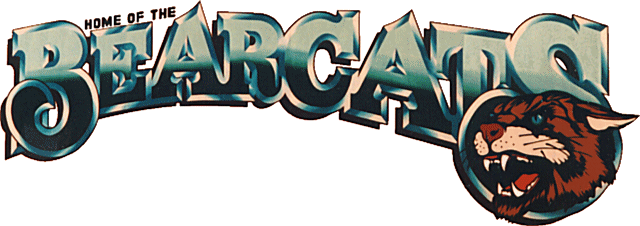 2015 Brag SheetPlease fill out your Brag Sheet, answering at least 8 of the 11 questions to the best of your ability.  REMEMBER: The purpose of this Brag Sheet is for your teachers and counselors to write a Letter of Recommendation on your behalf to the Colleges and Universities you are applying to. YOU DO NOT NEED A LETTER OF RECOMMENDATION OR BRAG SHEET FOR CSU'S and UC'S. The Deadline to complete this Brag Sheet is November 1st!1.School Activities: List the activities you have participated in throughout your high school career. Make sure to include A) How long you have been a part of each activity B) How much time per week you participate in each activity C) What you have gained from doing each activity***When listing each activity, consider artistic, athletic, literary, community service and highlight any LEADERSHIP positions you have held or currently hold. 2.What activity was most important to you? Why? 3.What do you consider your most important activities outside of school? List: A) Jobs- paid or voluntary; B)Religious activities; C) Hobbies- travel, music, art, drama, etc. ***Include the number of years of your involvement and the amount of time you spent on the activity weekly. Lastly, explain why this activity was significant to you. 4.In or out of school, which awards and honors have you received? Which elected offices have you held? 5.What makes your family unique? Any personality/family hardships or challenges?6.Who do you live with? List ages of siblings (if applicable) and parents' highest level of completed education. 7.Will you be first in your family, or first generation to go to college? If so, what/who has influenced you to pursue your college degree?8.Describe the academic accomplishment (major paper, science experiment, artistic project) you are most proud of, and tell why you take pride in it. 9.What kind of learner are you? Which academic setting or assignments make you thrive? What interests you? 10.List your three most distinguishing or most admirable qualities. Explain each in several sentences. 